Chorzów, 22 czerwca 2022 r.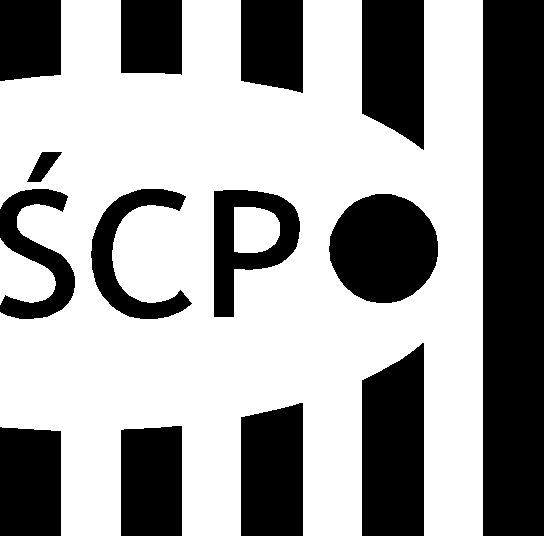 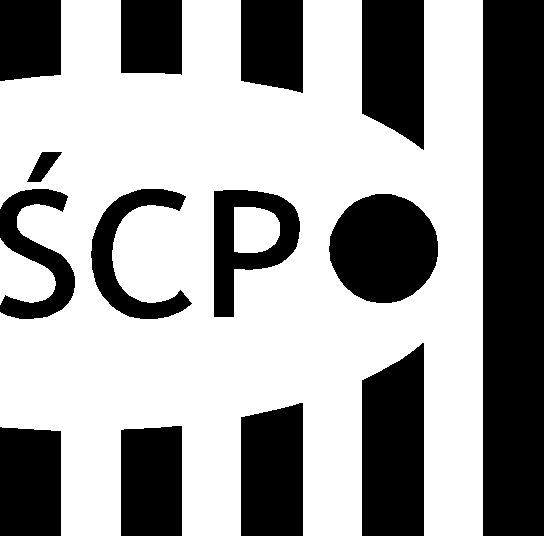 Znak sprawy: SCP-IV-3.382.2.2022.EPBSCP-IV-3.KW-000155/22                                               Wszyscy Wykonawcy                                        w postępowaniu                                                SCP-IV-3.382.2.2022.EPBDotyczy: informacji o kwocie, jaką Zamawiający zamierza przeznaczyć na sfinansowanie zamówieniaPostępowanie pn. Zakup serwerów wraz z akcesoriami komputerowymi.Nr sprawy: SCP-ZP-02/2022Działając na podstawie art. 222 ust. 4 ustawy z dnia 11 września 2019 r. Prawo zamówień publicznych (tekst jednolity: Dz. U. z 2021 r. poz. 1129) udostępniam informację dotyczącą kwoty, jaką Zamawiający zamierza przeznaczyć na sfinansowanie zamówienia w wysokości: 79 406,75 złCzęść I: 40 645,35 złCzęść II: 27 215,80 złCzęść III: 11 545,60 zł	Zatwierdził Dyrektor	Śląskiego Centrum Przedsiębiorczości	Krzysztof Spyra